ESCOLA _________________________________DATA:_____/_____/_____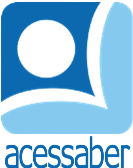 PROF:_______________________________________TURMA:___________NOME:________________________________________________________A RAINHA SÁBIAUm rei tinha um reino pacífico. Todos no seu reino eram felizes. Ele vivia com sua bela e inteligente rainha. O rei gostava muito de sua esposa.Só que, um dia, dois homens foram até o rei com uma queixa.- Meu rei - disse o primeiro homem - esta manhã minha vaca pariu um bezerro. Assim que o bezerro conseguiu ficar em pé, ele correu até o celeiro do meu vizinho e ficou com o cavalo dele. Agora o meu vizinho diz que o bezerro é dele. Ó grande rei, o bezerro deve ser devolvido a mim. Por favor, faça justiça!E assim o rei tomou sua decisão:- O bezerro fica no lugar onde foi encontrado. Ele pertence ao cavalo.Então, o bezerro deveria ficar com o segundo homem.O primeiro homem ficou muito triste. Ele foi à rainha, que era popular por sua inteligência. A rainha escutou o homem e lhe pediu para fazer exatamente como ela dissesse.No dia seguinte, o homem fez conforme a rainha pediu. Ele ficou no meio do caminho, perto do palácio, com uma rede de pesca e um cesto.Quando o rei surgiu em seu cavalo, o homem começou a fingir que estava pescando. Ele jogava a rede no chão, puxava-a como se nela houvesse peixe e a esvaziava no cesto. Como ele continuava a fazer isso, o rei pediu a um soldado para trazer o homem a sua corte.Quando o homem chegou, o rei perguntou:- O que você estava fazendo no meio do caminho?- Eu estava pescando, meu rei - disse o homem.- Mas como você pode pescar no meio do caminho em que não há água?- Meu bondoso rei, consigo pescar em terra seca da mesma maneira que um cavalo consegue ter um bezerro.O rei compreendeu que sua decisão estava errada. Ele imediatamente convocou o outro homem e ordenou que ele devolvesse o bezerro ao primeiro homem.E uma vez mais a rainha tinha ajudado o rei a tomar decisão correta, o que deixou todo mundo feliz.Autor desconhecidoQuestõesQual é o título do texto?R: __________________________________________________________________Quantos parágrafos há no texto?R: __________________________________________________________________Quais são os personagens principais da história?R: ______________________________________________________________________________________________________________________________________Qual era a queixa dos homens?R: ______________________________________________________________________________________________________________________________________________________________________________________________________________________________________________________________________________Qual foi a decisão do rei?R: ______________________________________________________________________________________________________________________________________________________________________________________________________________________________________________________________________________O que o primeiro homem fez para ter seu bezerro de volta?R: __________________________________________________________________________________________________________________________________________________________________________________________________________________________________________________________________________________________________________________________________________________Qual foi a decisão final do rei?R: ______________________________________________________________________________________________________________________________________________________________________________________________________________________________________________________________________________O que você acha da atitude do segundo homem?R: ______________________________________________________________________________________________________________________________________________________________________________________________________________________________________________________________________________Como podemos comprovar, na história, a sabedoria da rainha?R: ______________________________________________________________________________________________________________________________________________________________________________________________________________________________________________________________________________Pense como um rei e escreva como você resolveria o problema dos dois homens. Justifique sua resposta.R: ______________________________________________________________________________________________________________________________________________________________________________________________________________________________________________________________________________________________________________________________________________________________________________________________________________________________________________________________________________________________________________________________________________________________________________________________________________________________________________________________________________________________________________________________________________________________________________________________________________________________________________________________________________________________________________________________________________________________________________________________________________________________________________________________________________________________________________________________